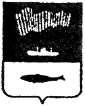 АДМИНИСТРАЦИЯ ГОРОДА МУРМАНСКАП О С Т А Н О В Л Е Н И Е_____________		     			             		                 № _____О внесении изменений в примерное положение об оплате труда работников муниципальных бюджетных учреждений, подведомственных комитету по социальной поддержке, взаимодействию с общественными организациями и делам молодежи администрации города Мурманска, утвержденное постановлением администрации города Мурманска                    от 10.06.2013 № 1437 (в ред. постановлений от 29.10.2013 № 3027,                   от 04.02.2014 № 249, от 11.04.2014 № 1009, от 29.07.2014 № 2431,                            от 20.10.2014 № 3491, от 09.02.2015 № 326,                                                                            от 30.03.2015 № 837, от 19.11.2015 № 3193)В соответствии с решением Совета депутатов города Мурманска от 30.10.2008 № 54-669 «Об оплате труда работников муниципальных казенных, бюджетных и автономных учреждений города Мурманска», постановлением администрации города Мурманска от 03.04.2013 № 690 «Об оплате труда работников муниципальных учреждений города Мурманска, постановлением администрации города Мурманска от 01.11.2016 № 3317 «О повышении заработной платы работникам муниципальных учреждений города Мурманска в 2016 году» постановляю:Внести в приложение к постановлению администрации города Мурманска от 10.06.2013 № 1437 «Об утверждении примерного положения об оплате труда работников муниципальных бюджетных учреждений, подведомственных комитету по социальной поддержке, взаимодействию с общественными организациями и делам молодежи администрации города Мурманска» (в ред. постановлений от 29.10.2013 № 3027, от 04.02.2014 № 249, от 11.04.2014 № 1009, от 29.07.2014 № 2431, от 20.10.2014 № 3491, от 09.02.2015 № 326, от 30.03.2015 № 837, от 19.11.2015 № 3193), следующие изменения:Приложение к Примерному положению изложить в новой редакции согласно приложению к настоящему постановлению.Отделу  информационно-технического  обеспечения  и  защиты информации администрации города Мурманска (Кузьмин А.Н.) организовать размещение настоящего постановления с приложением на официальном сайте администрации города Мурманска в сети Интернет.2Редакции газеты «Вечерний Мурманск» (Хабаров В.А.) опубликовать настоящее постановление с приложением.Настоящее постановление вступает в силу со дня официального опубликования и распространяется на правоотношения, возникшие с 01.10.2016.Контроль за выполнением настоящего постановления возложить на заместителя главы администрации города Мурманска Левченко Л.М.Глава администрации города Мурманска                                                                                                                   А.И. Сысоев